О мониторинге цен на социально значимые продукты питания на территории Ейскоукрепленского сельского поселения Щербиновского районаПо поручению администрации Краснодарского края и в целях контроля за ценами на социально значимые продукты питания на территории Ейскоукрепленского сельского поселения Щербиновского района:1. Образовать рабочую группу по мониторингу цен на социально значимые продукты питания на территории Ейскоукрепленского сельского поселения Щербиновского района и утвердить ее состав, согласно приложению.2. Рабочей группе по мониторингу цен на социально значимые продукты питания проводить ежедневные мониторинговые мероприятия в объектах торговли на территории Ейскоукрепленского сельского поселения Щербиновского района.3. Отчет об уровне цен на социально значимые продукты питания на территории Ейскоукрепленского сельского поселения Щербиновского района направлять ежедневно до 12.00 часов в отдел экономики администрации муниципального образования Щербиновский район.4. Назначить ответственным лицом за передачу отчета об уровне цен на социально значимые продукты питания на территории Ейскоукрепленского сельского поселения Щербиновского района Шевченко Зою Сергеевну, эксперта финансового отдела Ейскоукрепленского сельского поселения Щербиновского района.5. Контроль за выполнением настоящего распоряжения оставляю за собой.6. Распоряжение вступает в силу со дня его подписания.ГлаваЕйскоукрепленского сельского поселенияЩербиновского района                                                                       Н.Н. ШевченкоСОСТАВрабочей группы по мониторингу цен на социально значимые продукты питания на территории Ейскоукрепленского сельского поселения Щербиновского районаГлаваЕйскоукрепленского сельского поселенияЩербиновского района                                                                      Н.Н. Шевченко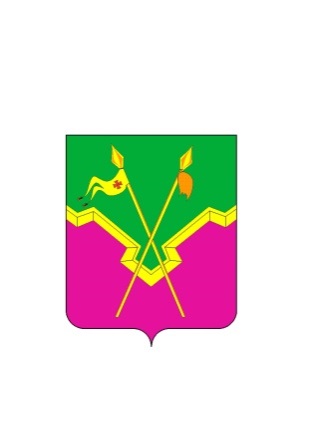 АДМИНИСТРАЦИЯ ЕЙСКОУКРЕПЛЕНСКОГО СЕЛЬСКОГО ПОСЕЛЕНИЯ ЩЕРБИНОВСКОГО РАЙОНАРАСПОРЯЖЕНИЕАДМИНИСТРАЦИЯ ЕЙСКОУКРЕПЛЕНСКОГО СЕЛЬСКОГО ПОСЕЛЕНИЯ ЩЕРБИНОВСКОГО РАЙОНАРАСПОРЯЖЕНИЕот 18.03.2022                                                  № 19-рсело Ейское Укреплениесело Ейское УкреплениеПРИЛОЖЕНИЕУТВЕРЖДЕНраспоряжением администрации Ейскоукрепленского сельского поселения Щербиновского районаот 18.03.2022 № 19-рГлава Ейскоукрепленского сельского поселения Щербиновского района;начальник отдела по общим и юридическим вопросам администрации Ейскоукрепленского сельского поселения Щербиновского района;эксперт финансового отдела администрации Ейскоукрепленского сельского поселения Щербиновского района;депутат Совета муниципального образования Щербиновский район (по согласованию);член Ейскоукрепленского казачьего хуторского общества (согласованию);представитель Общественной палаты муниципального образования Щербиновский район (по согласованию);руководители органов территориального общественного самоуправления Ейскоукрепленского сельского поселения Щербиновского района.